Name: __________________  Date: _______Bedsit projectImagine you have saved £300.You want to buy things you need to move into a bedsit.The bedsit already has:a bed, mattress and pillowsa fridge and cookera table and chairsa sofaTask 1Make a list below of things you might need:Task 2Research the prices of items on websites or use Argos catalogues.Cut out or save the pictures for a poster or leaflet.Make a list below.Task 3Decide on what you really need and put on page 4-5.Round to the nearest pound to make the numbers easier.Work out the total.  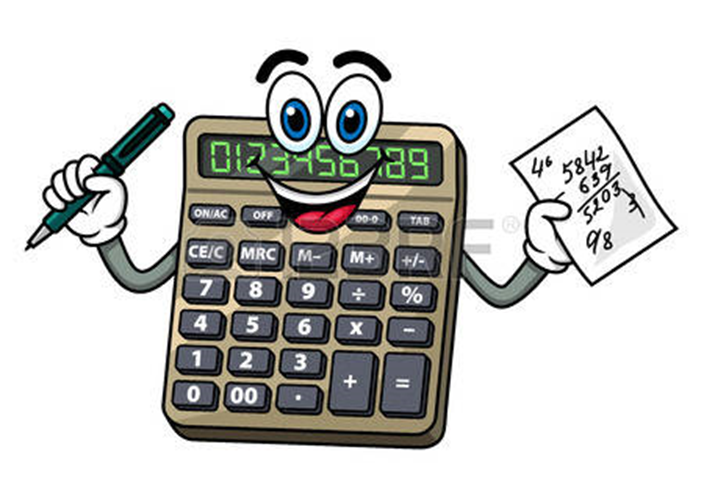 If you have money left, write in other things you would like.Make your final list below:TOTAL PRICE =     ________What did you think were you best bargains?Was anything more expensive than you thought it would be?Task 4Now make a poster or a leaflet with pictures of your choices and some advice for someone who has to budget for moving into a bedsit.Task 5Write a list of expenses you would have when you live away from home:e.g.  electricity billItemPriceShopItemPriceRound to nearest £ShopItem no